LViewMobile client User ManualV1.0.0Product IntroductionProduct overviewLview is a professional	mobile-phone video monitoring software, matching with specified hard disk video recorder, network camera.Product main functionsMain functions:Register, login, retrieve password, modify passwordLIVE view (Bidirectional talk, monitoring, PTZ control)Device management (Add, delete, modify, setup)Remote playback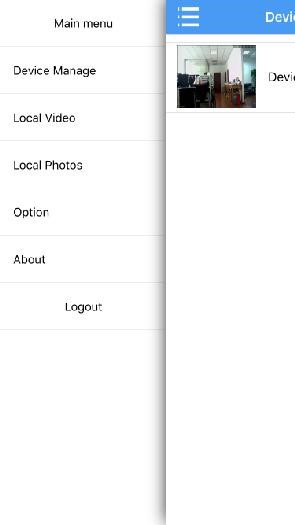 Alert notificationImage browsingAboutLogoutLanguage switchSoftware InstallationOperating environment requirementsiPhone client requests ios6.0 above system, while Android client requests Android 2.2 or above system.Get softwareiPhone users: Can search and install Lview in the appstoreAndroid users: Can search and install Lview in the google play, Myapp, Android Market, etc.Software operating instructionLogin interface introductionAfter install successfully,click software icon on the mobilephone, then the software will be running and start procedure to enter into login interface, as shown in the below figure: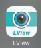 Createaccount	Create 	anaccount to be stored our users information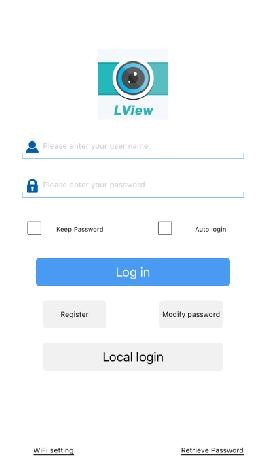 and relevant device list in the cloud storage. In the login menu, click Create account button, it will link to registration preview:1.User Name: To login (Allow only letters and numbers, "-", "_", "@"character)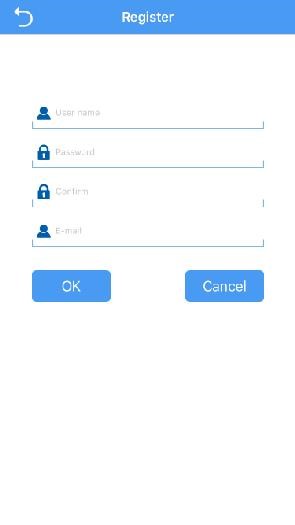 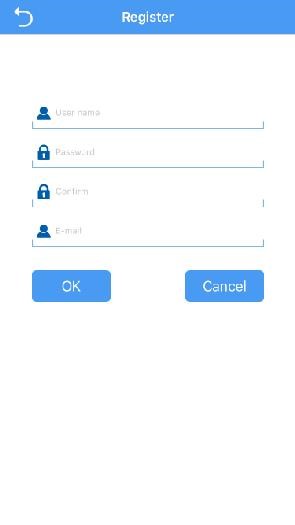 2.Password: 	Loginpassword (Morethan 6 digits）3.Confirm Password: Inputpassword again4Email: 	Please 	fill 	inencrypted passwordRetrieve passwordClick Retrieve Password button in the login interface, then it will link to Retrieve Password interface:1.Input user name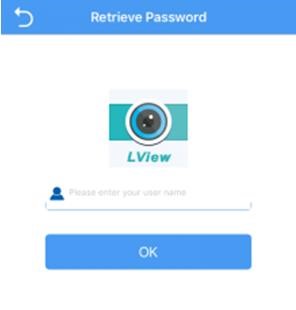 2.Click Retrieve Password, the system  will send a URL to the Specified mailbox to reset password, then reset password according to promptFigure 3.1cDevice managementAfter enter into main menu interface, click Device management  to enter into management interface.Figure 3.2a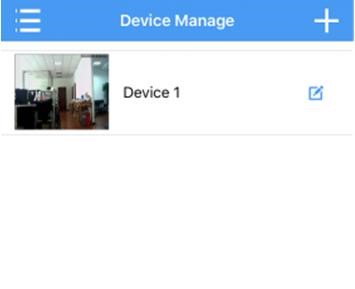 Add deviceClick Add iconin the upper right corner to enter into Add Device interface, it  can  be manually  added connection parameters of  device  or click Search button to Search and add devices in the LAN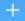 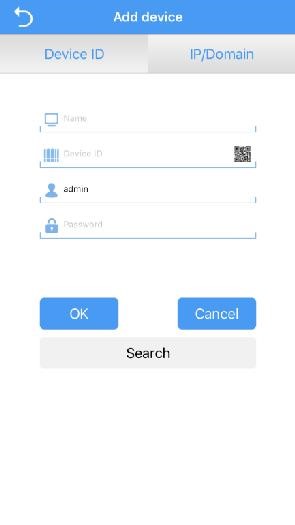 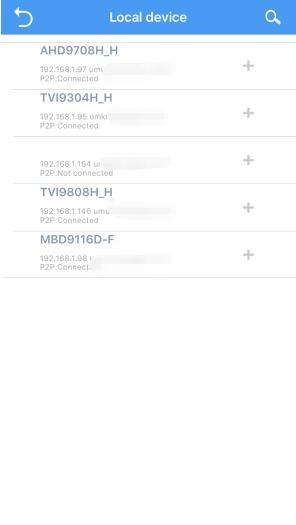 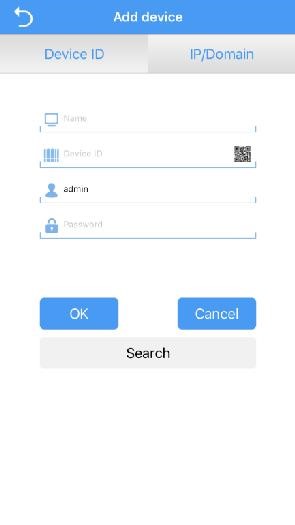 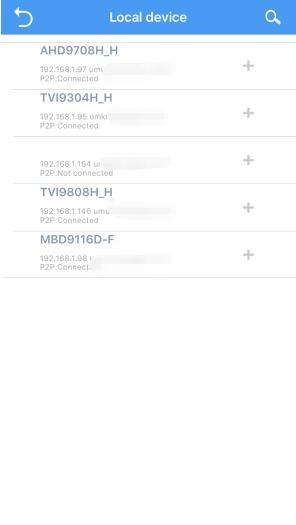 Connection mode：There are serial number and IP direct connection two methods. The cloud method is to connect device via serial number, IP method is to connect device via traditional IP address,dynamic domain name or port. Adopt serial number to add device for default, click upper IP to switch IP methodName: That is monitoring device name, it can help user identify device location, suggest user give a name for the device according tothe place name, then the name will be displayed under the deviceicon and shown on the title during playback the videoSerial number: Device cloud connects the only serial number,which can be obtained via the device label attached or LAN searching, click the QR code iconon the right side to scan input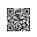 User name: That is user name of front-end device, default is adminPassword: That is password of front-end, matching with the user name of front-end, default is nullAfter complete settings, click OK,then it will be automatically pre-connected to check device information whether be correct or not. If it is correct, it will return to the Device list automatically, If not correct, click on the device, prompt: the device is offline.Modify and delete deviceConnection parameter: Can be modified the name and connection parameters, such as serial number, user name, password, etc.Delete device: Click Modify, you can see the "delete this device",Click "delete this device" button, click "OK" to delete.LIVE viewClick device icon in the device list  to enter into LIVE View interface, as shown in the below figure: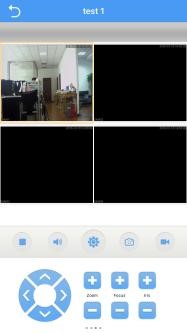 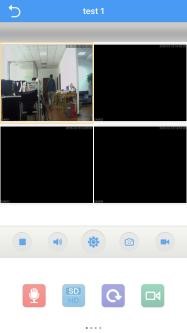 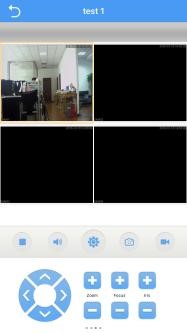 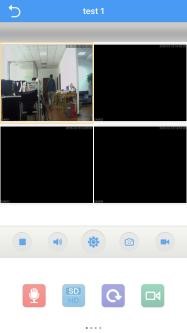 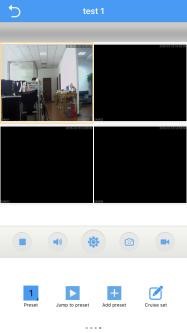 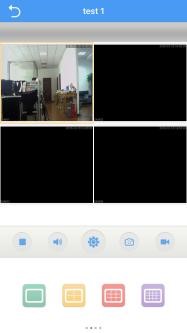 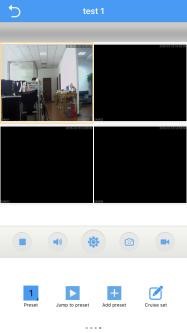 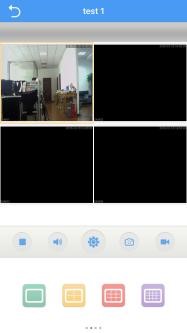 	Figure 3.3a	Figure 3.3aDouble-click to zoom the screen, can  be full-screen playback via landscape, and slide through the screen to switch  channel group and function menu, as shown in  the above figure 3.3 b.Function introduction of video monitoring interface button keys, as shown in the below figure:Remote playbackThe App can access device remotely, call the record files stored in the hardware. The device with storage function can realize remote playback.Select the playback window in the LIVE View interface, click the playback icon to enter into playback interface, the current record for default.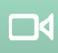 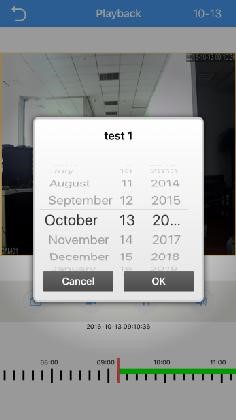 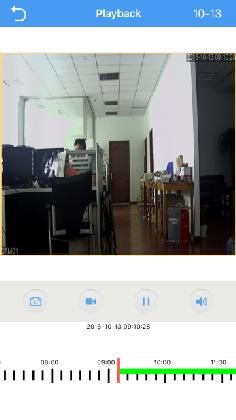 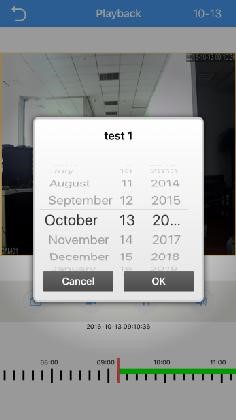 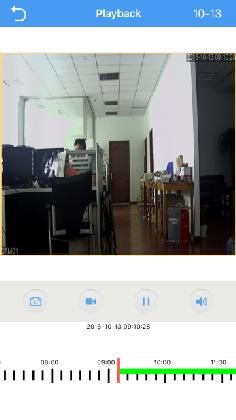 	Figure 3.4a	Figure 3.4bClick the upper right corner to select date optionalThe below green zone for video timing, can drag theprogress bar to play video in specified timeAlert notificationEnable alarm: Click configuration icon to enter into Alert Setting interface in the LIVE View interface. Select to enable alarm channel in thealarm configuration, click Alert notification, then click Save,  when prompted device modified successfully, the configuration will take effect 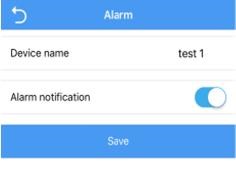 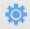 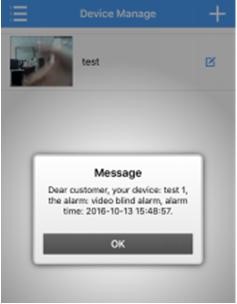 	Figure 3.5a	Figure 3.5bAlert notification: Set up defense and enable alert notification, when the device give a alarm, it will send alarm information to server, then the alarm information will send to phone client via server, and the client will prompt via alert notification, as shown in the above figure 3.5 bImage browsingClick iconin the LIVE View interface, the generated images will directly store in the mobilephone, can be viewed from the menu to enter into local video or local albums.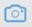 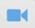 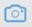 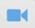 Playback images:Click shrinkage column figure, select player to play images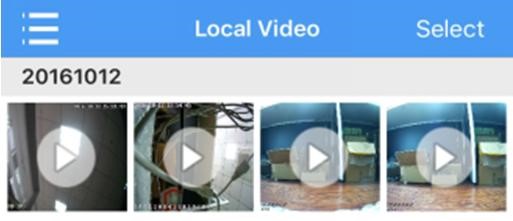 Figure 3.6aEdit and Delete:Click the Edit iconin the upper right corner, then the listcan be edited and selected, select and click the files need  to  be deleted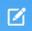 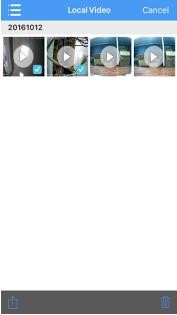 Figure 3.6bAboutCan query software version information.LogoutClick logout to exit from the current account to login, and return to login interface.Language switchThe language of phone software is in accord with the language of phone operation system, When the phone operation system change the language, software will also change its language. For example,when the language of phone operation system is changed into English, then the language of software will also be changed into English.FunctionsIntroductionLoginAccount login,  device information canstore in the cloud storageRemember meClick to remember the current account passwordAuto loginClick  to   realize  auto   login accountwhen start the softwareLocal accessCandirectlylogin without account, device store in the phoneIconFunction Instruction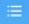 Return to main menu listAdd devices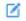 Click to modify the connection parameters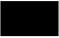 Device, click to can be played all channelsFigure 3.3aFigure 3.3aButton keys iconFunction introductionButton keys iconFunction introduction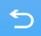 Return to devicelist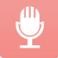 Enablebidirectional talk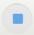 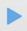 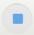 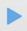 Play/Stop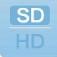 Stream switch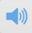 Enable/disable monitoring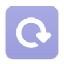 PlaybackAlert settingsRemote playbackSnapshot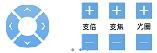 PTZ lens controlLocal record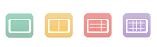 Multi-screen switch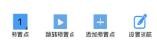 Cruise set